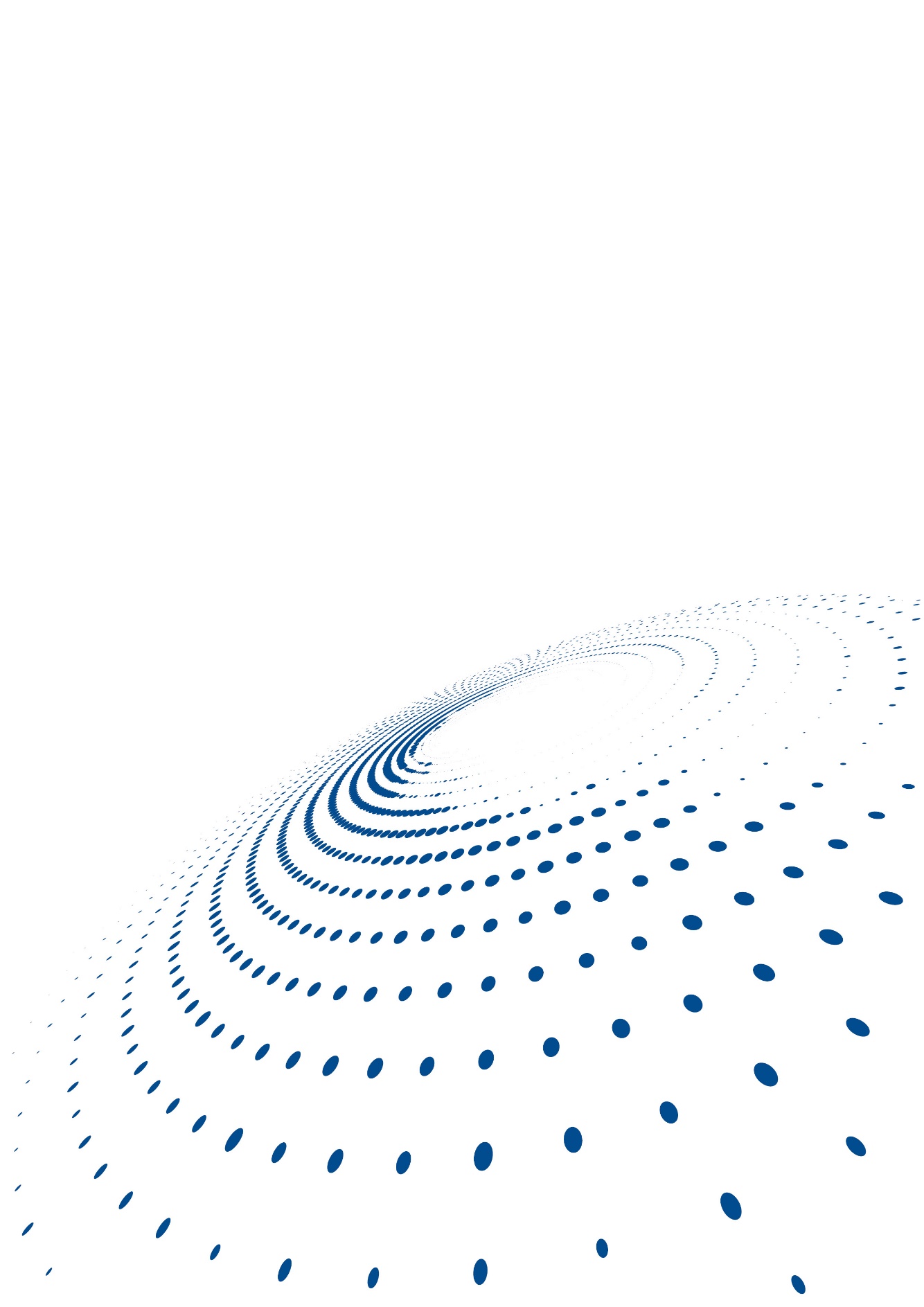 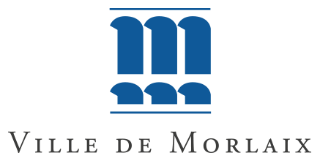 DOSSIER 
DE DEMANDE DE SUBVENTIONExercice budgétaire 2020Nom de l’association prÉsentant la demande : Dossier type à transmettre pour le 28 février 2020Par mail (de préférence) : 	vieassociative@villedemorlaix.orgPar voie postale :		Ville de Morlaix 				Service Vie associative				Hôtel de Ville 				BP 47125				29671 Morlaix cedex	Pouvant être accompagné de tout support informatif complémentaireInformations pratiques Qu’est-ce que le dossier de demande de subvention ? Ce dossier concerne le financement d’actions spécifiques ou le fonctionnement général de l’association. Il ne concerne pas les financements imputables sur la section d’investissement. Le dossier comporte 5 fichesFiche n° 1.1 et 1.2 : Présentation de votre association                                – p 3 et 4Fiche n° 2 : Budget prévisionnel de votre association                                       – p 5Vous devez remplir cette fiche si votre demande de subvention concerne le fonctionnement général de votre association ou son objet social. Si vous disposez déjà d’un budget respectant la nomenclature du plan comptable associatif, il vous suffit de le transmettre sans remplir la fiche à l’exception de la case précisant le montant de la subvention demandée. Fiche n° 3.1, 3.2 et 3.3 : Concernent une demande pour une action spécifique – p 6Vous devez remplir cette fiche si la demande de subvention correspond au financement d’une action spécifique que vous souhaitez mettre en place.Fiche n° 4 : Attestation sur l’honneur                                                                    - p 7Cette fiche permet au représentant légal de l’association, ou à son mandataire de signer la demande de subvention et d’en préciser le montant. Votre demande ne pourra être prise en compte que si cette fiche est complétée et signée. Fiche n° 5 : Pièces à joindre                                                                                   - p 81-1. Présentation de l’association Dossier type à transmettre pour le 15 octobre Dossier type àre 2019Identification de l’associationNom de l’association : .................................................................................................................................................................................................................................................................................................................................................Sigle: ...................................................................................................................Objet de l’association : ........................................................................................................................................................................................................................................................................................................................................................................................................................................................................................................................................................................................................Adresse de son siège social :................................................................................................................................................................................................................Code postal : ............................ Commune : ...........................................................Téléphone : ..........................................................................................................  Courriel : ..............................................................................................................Adresse site Internet : ……………………………………….……………..............................................Numéro SIRET : ……...................  Numéro de récépissé en Préfecture : ........................Union, fédération ou réseau auquel est affiliée votre association (indiquer le nom complet, ne pas utiliser de sigle) :.........................................................................................................................................................................................................................Responsables de l’association (Le représentant légal : le président et autre personne désignée par les statuts) Nom et prénom du Président : ................................................... Téléphone : ........................................ Courriel : .....................................................Nom : ................................................... Prénom : ..................................................Fonction : ...............................................................................................................Téléphone : ........................................ Courriel : .....................................................Identification de la personne chargée du dossier de subvention (si différente)Nom : ................................................... Prénom : ..................................................Fonction : ...............................................................................................................Téléphone : ........................................ Courriel : .....................................................1-2. Renseignements administratifs et juridiquesI – RENSEIGNEMENTS ADMINISTRATIFS  Date de publication de la création au Journal Officiel : .................................................. Votre association dispose-t-elle d’agrément(s) administratif(s) ?	oui  	non Si oui, vous préciserez le(s)quel(s) :        Type d’agrément : 			attribué par :			en date du :Votre association est-elle reconnue d’utilité publique ?			oui  	non Votre association a-t-elle recours 	à un commissaire aux comptes ? 	oui  	non 						à un expert-comptable ?			oui  	non II -RENSEIGNEMENTS CONCERNANT LES RESSOURCES HUMAINES Nombre d'adhérents de l'association : ...................dont ...................Morlaisiens(à jour de la cotisation statutaire) Moyens humains de l’association :* Bénévole : personne, contribuant régulièrement à l’activité de votre association, de manière non rémunérée. Merci de joindre un organigramme2. Budget prévisionnel de l’association					Dans le cas où l’exercice de l’association est différent de l’année civile,					il vous appartient de préciser les dates de début et de fin d’exerciceExercice 2020			   date de début : …………………..		date de fin : …………Pour 2020, l’association sollicite une subvention de               €3-1. Action spécifique : descriptif  A ne remplir que si la demande correspond au financement d’un projet spécifiquePrésentation de l’action : Personne chargée de sa mise en œuvre :Nom : ................................................... Prénom : ..................................................Fonction : ...............................................................................................................Téléphone : ........................................ Courriel : .....................................................Quels sont les objectifs de l’action ? Quel en est le contenu ? Quels en sont les public(s) cible(s) ? Combien de personnes concernées ? Quel est le lieu (ou quels sont les lieux) de réalisation de l’action ? Quelle est la date de mise en œuvre prévue ? Quelle est la durée prévue de l’action (précisez le nombre de mois ou d’années) ? Quels sont les indicateurs et les méthodes d’évaluation prévus pour l’action : Veuillez indiquer toute information complémentaire qui vous semblerait pertinente : 3-2. Budget prévisionnel de l’action spécifiqueA ne remplir que si la demande correspond au financement d’une action spécifiquePour cette action, l’association sollicite une subvention de                                 €3-3. Annexe au budget prévisionnel de l’actionI. Quelles sont les contributions volontaires en nature affectées à la réalisation du projet ou de l'action subventionnée ? II. Autres observations sur le budget prévisionnel de l’opération subventionnée 4. Attestation sur l’honneurJe soussigné(e), ............................................................................. (nom et prénom) représentant(e) légal(e) de l’association, - 	certifie que l’association est régulièrement déclarée- 	certifie que l’association est en règle au regard de l’ensemble des déclarations sociales et fiscales ainsi que des cotisations et paiements correspondants- 	certifie exactes et sincères les informations du présent dossier, notamment la mention de l’ensemble des demandes de subventions introduites auprès d’autres financeurs publics ainsi que l’approbation du budget par les instances statutaires ;- 	demande une subvention de : ……………………€ à la Ville de Morlaix- 	précise que cette subvention, si elle est accordée, devra être versée au compte bancaire ou postal de l’association : Nom du titulaire du compte : ..............................................................................................................................Banque ou centre : ..............................................................................................................................Domiciliation : ..............................................................................................................................Fait, le ............................................ À ......................................................Signature 5. Pièces à joindre à votre dossierMerci de joindre au dossier, les pieces suivantes : Un exemplaire des statuts déposés ou approuvés de l’association, seulement s’ils ont été modifiés depuis le dépôt d’une demande initiale ;La composition actuelle du Bureau (fonctions) et du Conseil d’Administration ;Un relevé d’identité bancaire ou postal de l’association s’il a changé. Dans tous les cas :Le dernier rapport annuel d’activité et les derniers comptes approuvés de votre association ;Un budget intermédiaire de l’exercice 2019 ;Le compte-rendu financier, s’il y a lieu, de l’action financée spécifiquement ;Une présentation des projets et objectifs pour l’année 2020 ainsi qu’un prévisionnel.Pour les associations ayant des salariés :Un organigrammePour les associations occupant des locaux mis à disposition par la collectivité :Une attestation d’assurance RC et de dommages aux biensLes informations personnelles recueillies à partir de ce formulaire sont nécessaires au traitement des demandes de subvention. Elles sont enregistrées et destinées au service Vie associative de la Ville de Morlaix.Vous disposez de droits sur les données vous concernant que vous pouvez exercer en adressant une demande par écrit à l’adresse suivante : protection.donnees@cdg29.bzh. Pour connaître vos droits et les modalités pour les exercer, veuillez consulter la notice d’information sur : https://www.cdg29.bzh/fr/donnees-personnelles»Nombre de bénévoles* Nombre de salariés Nombre total de salariés en équivalent temps plein travaillé / ETPTNombre de personnes effectuant un service civiqueCHARGESMontantPRODUITSMontantI – Charges directes affectées à l’actionI- Ressources directes affectées à l’action60 - Achat70 - Vente de produits finis, prestations de services, marchandisesPrestations de servicesPrestations de servicesAchats de matières et de fournitures Vente de marchandisesFournitures non stockables (eau, énergie)Produits des activités annexes Fourniture d'entretien et de petit équipement Autres fournitures 74 - Subventions d’exploitation61 - Services extérieurs Etat (précisez le(s) Ministère(s))Sous-traitance générale LocationsEntretien et réparation Assurance Département(s)DocumentationDivers62 - Autres services extérieursCommune(s)Rémunérations intermédiaires et honorairesPublicité, publicationsDéplacements, missionsFrais postaux et de télécommunicationsOrganismes sociaux (à détailler) :Services bancaires63 - Impôts et taxesImpôts et taxes sur rémunérationCNASEA (emplois aidés)Autres impôts et taxes64 - Charges de personnelAutres subventions (précisez)Rémunération des personnelsCharges socialesAutres charges de personnel75 - Autres produits de gestion65 - Autres charges de gestion courante76 - Produits financiers66 - Charges financières77 - Produits exceptionnels67 - Charges exceptionnelles78 - Reprises sur amortissements68 - Dotation aux amortissements (provisions pour renouvellement)79 - Transfert de chargestotal des charges previsionnellestotal des produits previsionnelsI – Charges indirectes affectées à l’actionI–Ressources indirectes affectées à l’actionCharges fixes de fonctionnementFrais financiersAutresTotal des chargesTotal des produits86 – Emploi des contributions volontaires en nature87 – Contributions volontaires en natureSecours en naturePrestations en natureMise à disposition gratuite de biens et prestationsDons en naturePersonnel bénévoleBénévolatTOTAL DES CHARGESTOTAL DES PRODUITSCHARGESMontantPRODUITSMontantI – Charges directes affectées à l’actionI- Ressources directes affectées à l’action60 - Achat70 - Vente de produits finis, prestations de services, marchandisesPrestations de servicesPrestations de servicesAchats de matières et de fournitures Vente de marchandisesFournitures non stockables (eau, énergie)Produits des activités annexes Fourniture d'entretien et de petit équipement Autres fournitures 74 - Subventions d’exploitation61 - Services extérieurs Etat (précisez le(s) Ministère(s))Sous-traitance générale LocationsEntretien et réparation Assurance Département(s)DocumentationDivers62 - Autres services extérieursCommune(s)Rémunérations intermédiaires et honorairesPublicité, publicationsDéplacements, missionsFrais postaux et de télécommunicationsOrganismes sociaux (à détailler) :Services bancaires63 - Impôts et taxesImpôts et taxes sur rémunérationCNASEA (emplois aidés)Autres impôts et taxes64 - Charges de personnelAutres subventions (précisez)Rémunération des personnelsCharges socialesAutres charges de personnel75 - Autres produits de gestion65 - Autres charges de gestion courante76 - Produits financiers66 - Charges financières77 - Produits exceptionnels67 - Charges exceptionnelles78 - Reprises sur amortissements68 - Dotation aux amortissements (provisions pour renouvellement)79 - Transfert de chargestotal des charges previsionnellestotal des produits previsionnelsI – Charges indirectes affectées à l’actionI–Ressources indirectes affectées à l’actionCharges fixes de fonctionnementFrais financiersAutresTotal des chargesTotal des produits86 – Emploi des contributions volontaires en nature87 – Contributions volontaires en natureSecours en naturePrestations en natureMise à disposition gratuite de biens et prestationsDons en naturePersonnel bénévoleBénévolatTOTAL DES CHARGESTOTAL DES PRODUITSCode Banque/EtablissementCode guichetNuméro de compte Clé RIB / RIP